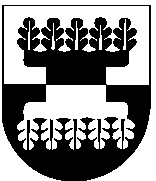 ŠILALĖS RAJONO SAVIVALDYBĖS ADMINISTRACIJOSDIREKTORIUS 2022 m. gegužės 16 d. Nr. DĮV- 390ŠilalėVadovaudamasis Lietuvos Respublikos vietos savivaldos įstatymo 18 straipsnio 1 dalimi, 29 straipsnio 8 dalies  2 punktu,  Lietuvos Respublikos civilinės saugos įstatymo 14 straipsnio 24 punktu ir Civilinės saugos mokymo tvarkos aprašo, patvirtinto Lietuvos Respublikos Vyriausybės 2010 m. birželio 7 d. nutarimu Nr. 718 „Dėl civilinės saugos mokymo tvarkos aprašo patvirtinimo”, 33 punktu:T v i r t i n u Šilalės rajono savivaldybės administracijos valstybės tarnautojų ir darbuotojų civilinės saugos mokymo organizavimo ir vykdymo tvarkos aprašą (pridedama).2. S k i r i u Mindaugą Mikutavičių, Šilalės rajono savivaldybės administracijos vyriausiąjį specialistą, atsakingą už Šilalės rajono savivaldybės administracijos valstybės tarnautojų ir darbuotojų civilinės saugos mokymo organizavimą ir vykdymą.3. P r i p a ž į s t u netekusio galios   Šilalės rajono savivaldybės administracijos direktoriaus 2017 m. vasario 15 d. įsakymą Nr. DĮV-213 „Dėl Šilalės rajono savivaldybės administracijos valstybės tarnautojų ir darbuotojų civilinės saugos mokymo organizavimo ir vykdymo tvarkos aprašo patvirtinimo“ su visais pakeitimais ir papildymais.4. P a v e d u paskelbti šį įsakymą Teisės aktų registere ir Šilalės rajono savivaldybės interneto svetainėje www.silale.lt.Šis įsakymas gali būti skundžiamas Lietuvos Respublikos administracinių bylų teisenos įstatymo nustatyta tvarka Lietuvos administracinių ginčų komisijos Klaipėdos apygardos skyriui (H. Manto g. 37, 92236 Klaipėda) arba Regionų apygardos administracinio teismo Klaipėdos rūmams (Galinio Pylimo g. 9, 91230 Klaipėda) per vieną mėnesį nuo šio įsakymo paskelbimo arba įteikimo suinteresuotam asmeniui dienos.Administracijos direktorius                                                                                   Gedeminas SungailaĮSAKYMASDėl Šilalės rajono savivaldybės administracijos valstybės tarnautojų ir darbuotojų civilinės saugos mokymo organizavimo ir vykdymo tvarkos aprašo patvirtinimO